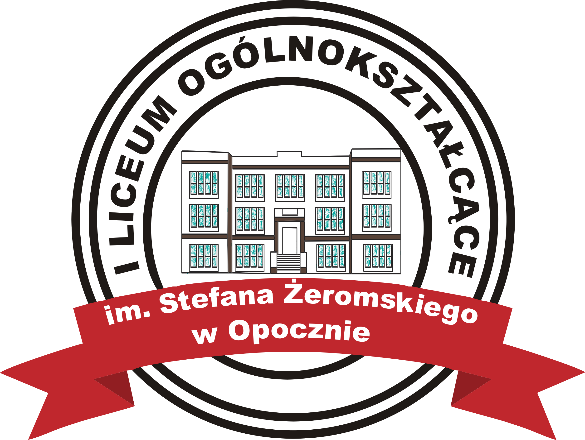 WEWNĄTRZSZKOLNEZASADYOCENIANIASpis treści ROZDZIAŁ I WSTĘP § 1 Akty prawne regulujące ocenianie osiągnięć uczniów I Liceum Ogólnokształcącego im. Stefana Żeromskiego w Opocznie stanowiące podstawę Wewnątrzszkolnych  Zasad Oceniania (WZO): Art. 22, ust. 2, pkt 4 Ustawy z dnia 7 września 1991r. o systemie oświaty (Dz. U. z 1996r. Nr 67, poz. 329, z późniejszy zmianami)Rozporządzenie MENIS w sprawie zasad oceniania, klasyfikowania i promowania uczniów z 7 września 2004r. (Dz. U. z 2004 r. Nr 199, poz. 2046) Zarządzenie nr 8 Ministra Edukacji Narodowej z dnia 15 maja 1997r.( Dz. Urz. MEN Nr 5 poz.23 w sprawie podstaw programowych obowiązkowych przedmiotów ogólnokształcących z późniejszymi zmianami) Rozporządzenie Ministra Edukacji Narodowej z dnia 24 stycznia 2000r. w sprawie zasad wydawania oraz wzorów świadectw, dyplomów państwowych i innych druków szkolnych, sposobu dokonywania ich sprostowań i wydawania duplikatów (z późniejszymi zmianami) Rozporządzenie Ministra Edukacji Narodowej z dnia 21 lutego 2000r. w sprawie standardów wymagań będących podstawą przeprowadzania sprawdzianów i egzaminów (z późniejszymi zmianami) Rozporządzenie Ministra Edukacji Narodowej z dnia 7 września 2004 r. w sprawie warunków i sposobu oceniania, klasyfikowania i promowania uczniów i słuchaczy oraz przeprowadzania sprawdzianów i egzaminów w szkołach publicznych (Dz. U. Nr 199, poz. 2046 z późniejszymi zm.) Rozporządzenie Ministra Edukacji Narodowej z dnia 8 września 2006r. zmieniające rozporządzenie w sprawie warunków i sposobu oceniania, klasyfikowania i promowania uczniów i słuchaczy oraz przeprowadzania sprawdzianów i egzaminów w szkołach publicznych. (Dz. U. z 2006r. Nr 164, poz. 1154) Rozporządzenie Ministra Edukacji Narodowej z dnia 30 kwietnia 2007 r. w sprawie warunków i sposobu oceniania, klasyfikowania i promowania uczniów i słuchaczy oraz przeprowadzania sprawdzianów i egzaminów w szkołach publicznych (Dz. U. Nr 83 poz.562) Rozporządzenie Ministra Edukacji Narodowej z dnia 25 września 2008 r. zmieniające rozporządzenie w sprawie warunków i sposobu oceniania, klasyfikowania i promowania uczniów i słuchaczy oraz przeprowadzania sprawdzianów i egzaminów w szkołach publicznych (Dz. U. Nr 178, poz. 1097) Rozporządzenie Ministra Edukacji Narodowej z dnia 26 sierpnia 2009 r. zmieniające rozporządzenie w sprawie warunków i sposobu oceniania, klasyfikowania i promowania uczniów i słuchaczy oraz przeprowadzania sprawdzianów i egzaminów w szkołach publicznych (Dz. U. nr 141, poz. 1150)  Rozporządzenie Ministra Edukacji Narodowej z dnia 29 maja 2009 r. zmieniające rozporządzenie w sprawie warunków i sposobu oceniania, klasyfikowania i promowania uczniów i słuchaczy oraz przeprowadzania sprawdzianów i egzaminów w szkołach publicznych (Dz. U. nr 83, poz. 694)  Rozporządzenie Ministra Edukacji Narodowej z dnia 31 marca 2009 r. zmieniające rozporządzenie w sprawie warunków i sposobu oceniania, klasyfikowania i promowania uczniów i słuchaczy oraz przeprowadzania sprawdzianów i egzaminów w szkołach publicznych (Dz. U. nr 58, poz.475  Rozporządzenie Ministra Edukacji Narodowej z dnia 20 sierpnia 2010 zmieniające rozporządzenie w sprawie warunków i sposobu oceniania, klasyfikowania i promowania uczniów i słuchaczy oraz przeprowadzania sprawdzianów i egzaminów w szkołach publicznych Na podstawie art. 22 ust. 2 pkt 4 ustawy z dnia 7 września 1991 r. o systemie oświaty (Dz. U. z 2004 r. Nr 256, poz. 2572, z późn. zm.) Rozporządzenie Ministra Edukacji Narodowej z dnia 26 sierpnia 2011 r. zmieniające rozporządzenie w sprawie warunków i sposobu oceniania, klasyfikowania i promowania uczniów i słuchaczy oraz przeprowadzania sprawdzianów i egzaminów w szkołach publicznych (Dz. U. z 2011 nr 179 poz. 1063) Rozporządzenie Ministra Edukacji Narodowej z dnia 24 lutego 2012 r. zmieniające rozporządzenie w sprawie warunków i sposobu oceniania, klasyfikowania i promowania uczniów i słuchaczy oraz przeprowadzania sprawdzianów i egzaminów w szkołach publicznych (Dz. U. 2012 poz. 262) Rozporządzenie Ministra Edukacji Narodowej z dnia 25 kwietnia 2013 r. zmieniające rozporządzenie w sprawie warunków i sposobu oceniania, klasyfikowania i promowania uczniów i słuchaczy oraz przeprowadzania sprawdzianów i egzaminów publicznych (Dz. U. 2013 poz. 520) Ustawa z dnia 20 lutego 2015 r. o zmianie ustawy o systemie oświaty oraz niektórych innych ustaw (Dz. U. 2015 poz. 357) Ustawa z dnia 26 stycznia 1982 r. Karta Nauczyciela (Dz. U z 2014r. poz. 191 i 1198 oraz z 2015 r. poz.357) Konwencja o prawach dziecka przyjęta przez Zgromadzenie Ogólne Narodów Zjednoczonych dnia 20 listopada 1989 r. (Dz. U. z 1991 r. Nr 120, poz.526 ze zmianami) Rozporządzenie Prezesa Rady Ministrów z dnia 20 czerwca 2002 r . w sprawie zasad techniki prawodawczej (Dz. U. Nr 100, poz.908) Rozporządzenie Ministra Edukacji Narodowej z dnia 10 czerwca 2015 r. w sprawie szczegółowych warunków i sposobu oceniania, klasyfikowania i promowania uczniów i słuchaczy w szkołach publicznych ROZDZIAŁ II POSTANOWIENIA OGÓLNE § 2 System oceniania reguluje zasady oceniania, klasyfikowania i promowania uczniów I Liceum Ogólnokształcącego im. Stefana Żeromskiego w Opocznie. Ocenianiu podlegają: 1) osiągnięcia edukacyjne ucznia; 2) zachowanie ucznia. Ocena wystawiona zgodnie z ustalonymi w szkole zasadami nie może być zmieniona decyzją administracyjną. Obowiązkiem dyrektora szkoły jest czuwanie nad przebiegiem oceniania, klasyfikowania i promowania uczniów, zgodnie z obowiązującymi przepisami. Obowiązkiem wychowawcy jest zapoznanie uczniów i ich rodziców (prawnych opiekunów) z wewnątrzszkolnymi zasadami oceniania osiągnięć edukacyjnych uczniów oraz ich zachowania. Obowiązkiem nauczyciela, w tym wychowawcy, jest bieżące informowanie uczniów i ich rodziców (prawnych opiekunów) o wynikach w nauce i zachowaniu. Klasyfikowanie uczniów odbywa się na klasyfikacyjnym posiedzeniu rady pedagogicznej, któremu przewodniczy dyrektor szkoły. Rok szkolny dzieli się na dwa półrocza. Po każdym półroczu nauki szkolnej następuje klasyfikacja osiągnięć uczniów: 1) półrocze pierwsze, zakończone klasyfikacją śródroczną, 2) półrocze drugie, zakończone klasyfikacją roczną. Pierwsze półrocze trwa od 1 września do ostatniego dnia zajęć edukacyjnych przed zimową przerwą świąteczną. Drugie półrocze trwa od pierwszego dnia po zakończeniu zimowej przerwy świątecznej do zakończenia zajęć dydaktyczno-wychowawczych w danym roku szkolnym. Termin zakończenia pierwszego półrocza może ulegać zmianie na podstawie uchwały rady pedagogicznej i po zaopiniowaniu przez radę rodziców i samorząd uczniowski. ROZDZIAŁ III CELE I OGÓLNE ZASADY OCENIANIA § 3 Ocenianie wewnątrzszkolne osiągnięć edukacyjnych ucznia jest procesem diagnozowania przez nauczycieli poziomu i postępów w opanowaniu przez ucznia wiadomości i umiejętności wynikających z podstawy programowej kształcenia ogólnego oraz wymagań edukacyjnych wynikających z realizowanych w szkole programów nauczania. Ocenianie jest także procesem rozpoznania przez nauczycieli poziomu i postępów w opanowaniu przez ucznia wymagań edukacyjnych wynikających z realizowanych w szkole programów nauczania z dodatkowych zajęć edukacyjnych. Ocenianie zachowania ucznia polega na rozpoznawaniu przez wychowawcę klasy, nauczycieli oraz uczniów danej klasy stopnia respektowania przez ucznia zasad współżycia społecznego i norm etycznych oraz obowiązków określonych w statucie szkoły. § 4 Bieżące ocenianie wewnątrzszkolne ma na celu: informowanie ucznia o poziomie jego osiągnięć edukacyjnych i zachowaniu oraz o postępach w tym zakresie, udzielanie uczniowi pomocy i wskazówek do  samodzielnego planowania swojego rozwoju, motywowanie ucznia do dalszych postępów w nauce i zachowaniu, dostarczenie rodzicom (prawnym opiekunom) i nauczycielom informacji o postępach, trudnościach w nauce, zachowaniu oraz specjalnych uzdolnieniach ucznia, umożliwienie nauczycielom doskonalenia organizacji i metod pracy dydaktyczno-wychowawczej, monitorowanie pracy ucznia oraz udzielanie uczniowi pomocy w nauce poprzez przekazanie uczniowi informacji o tym, co zrobił dobrze, co i jak wymaga poprawy i jak powinien dalej się uczyć, w ramach tzw. oceniania kształtującego. Ocenianie wewnątrzszkolne obejmuje: a) formułowanie przez nauczycieli wymagań edukacyjnych niezbędnych do uzyskania poszczególnych śródrocznych i rocznych ocen klasyfikacyjnych z obowiązkowych i dodatkowych zajęć edukacyjnych, b) ustalanie kryteriów oceniania zachowania, bieżące ocenianie, ustalanie śródrocznych i rocznych ocen klasyfikacyjnych z obowiązkowych i dodatkowych zajęć edukacyjnych oraz śródrocznej i rocznej oceny klasyfikacyjnej zachowania, według przyjętej w szkole skali, ustalanie warunków i trybu uzyskiwania, wyższych niż przewidywane, rocznych ocen klasyfikacyjnych z obowiązkowych i dodatkowych zajęć edukacyjnych oraz rocznej oceny klasyfikacyjnej zachowania, ustalanie warunków i sposobu przekazywania rodzicom (prawnym opiekunom) informacji o postępach i trudnościach ucznia w nauce, przeprowadzanie egzaminów klasyfikacyjnych. Wewnątrzszkolne ocenianie osiągnięć ucznia i ocenianie zachowania spełniają następujące zasady: powszechności sprawiedliwości zgodności z wymaganiami edukacyjnymi obiektywności jawności systematyczności motywacyjności odpowiedzialności uwzględniania higieny pracy ucznia udokumentowania dostępności uzasadniania udostępniania prac pisemnych Ad. 1) Zasada powszechności: Ocenianiu podlega każdy uczeń. Zwolnienie z oceniania z danego przedmiotu regulują odrębne przepisy. Ad. 2) Zasada sprawiedliwości: Uczeń jest oceniany zgodnie ze stopniem opanowania wiedzy i posiadanych umiejętności. Ocena opiera się na jednolitych kryteriach obejmujących wszystkich uczniów. Uwzględnia ona ponadto jego indywidualne możliwości oraz wkład pracy własnej. Ad.3) Zasada zgodności z wymaganiami edukacyjnymi: Ocena i kryteria oceniania są zgodne z wymaganiami edukacyjnymi, określonymi przez nauczycieli na początku IV etapu kształcenia i przypominane na początku każdego roku szkolnego. W szkole stosowane są różnorodne formy oceniania wiadomości i umiejętności ucznia, wskazując na jego wszechstronny rozwój. Ad. 4) Zasada obiektywizmu: Ocenę obiektywną uzyskuje się przy eliminacji w ocenianiu czynników pozadydaktycznych, takich jak: wrodzone cechy osobowości ucznia, powierzchowność ucznia, warunki domowe, status społeczny itp. Ad. 5) Zasada jawności: Uczeń i jego rodzice (prawni opiekunowie) na bieżąco są informowani o ocenach z każdego przedmiotu i o aktualnym poziomie osiągnięć edukacyjnych. Nauczyciel informuje rodziców o osiągnięciach edukacyjnych uczniów na każdą ich prośbę oraz na zebraniach z wychowawcą. Ad. 6) Zasada systematyczności: Uczeń jest oceniany z każdego przedmiotu rytmicznie w ciągu całego roku szkolnego, uzyskując tym samym bieżącą informację o poziomie swojej wiedzy i umiejętności. Ad. 7) Zasada motywacyjności: Ocena ma charakter motywujący ucznia do systematycznej pracy oraz doskonalenia własnego poziomu wiedzy i umiejętności. Ad. 8) Zasada odpowiedzialności: Nauczyciele z pełną odpowiedzialnością oceniają poziom osiągnąć edukacyjnych ucznia. Ad. 9) Zasada uwzględniania higieny pracy umysłowej ucznia: Ocenianie uwzględnia indywidualne uwarunkowania ucznia. Różnorodność form, metod i procedur oceniania oraz kryteria oceniania są znane uczniom i jego rodzicom (prawnym opiekunom). Ad. 10) Zasada dokumentowania: Wyniki pracy uczniów, wyrażone oceną, są dokumentowane zgodnie z obowiązującymi w tym zakresie przepisami.  Ad. 11) Zasada dostępności: Obowiązujące w szkole zasady oceniania są udostępniane uczniom, rodzicom (prawnym opiekunom), nauczycielom, organowi prowadzącemu szkołę i organowi nadzorującemu pracę szkoły przez dyrektora szkoły, nauczycieli-wychowawców i nauczycieli przedmiotu. Ad. 12) Zasada uzasadniania oceny: Na prośbę rodziców (opiekunów prawnych) i ucznia nauczyciel ustalający  ocenę pracy ucznia ma obowiązek ją uzasadnić. Uzasadnienie może mieć formę ustną lub pisemną, jeżeli tak określono we wniosku.  Ad. 13) Zasada udostępniania prac pisemnych: Wszystkie oryginały sprawdzonych i ocenionych prac pisemnych mogą być udostępnione do wglądu rodzicom (opiekunom prawnym) ucznia na ich życzenie, podczas zebrań rodziców lub indywidualnych konsultacji, w siedzibie szkoły. Jeżeli praca pisemna zawiera tylko odpowiedzi ucznia, należy do niej dołączyć zestaw pytań (zadań). Wskazane jest, by udostępnienia pracy dokonał nauczyciel, który tę pracę oceniał, a jeżeli jest to niemożliwe – inny, upoważniony przez niego, nauczyciel lub dyrektor szkoły. ROZDZIAŁ IV SZCZEGÓŁOWE ZASADY I FORMY OCENIANIA § 5 Nauczyciele, na początku roku szkolnego, informują uczniów o: wymaganiach edukacyjnych niezbędnych do uzyskania poszczególnych ocen śródrocznych i rocznych ocen klasyfikacyjnych, wynikających z realizowanego przez siebie programu nauczania, sposobach sprawdzania osiągnięć edukacyjnych uczniów, warunkach i trybie uzyskiwania wyższej niż przewidywana rocznej oceny klasyfikacyjnej z obowiązkowych i dodatkowych zajęć edukacyjnych. Szczegółowe zasady oceniania przedmiotowego nauczyciele opracowują do 30 września danego roku szkolnego i przedstawiają w postaci planów wynikowych dyrektorowi szkoły w formie elektronicznej i drukowanej. Dyrektor szkoły zatwierdza przedłożone plany do dnia 30 września każdego roku szkolnego. § 6 Sprawdzanie osiągnięć edukacyjnych uczniów odbywa się przede wszystkim w oparciu o następujące formy: odpowiedzi ustne: dialog, opis, streszczenie, opowiadanie, odpowiedzi na pytania problemowe, wypowiedzi (aktywność): udział w dyskusji, dialog, argumentowanie, wnioskowanie, recytacje, uchylonytesty diagnozujące wstępnie wiadomości i umiejętności uczniów, kartkówki (także testowe) z maksymalnie trzech ostatnich tematów lekcyjnych, bez zapowiedzi, trwające nie dłużej niż 20 minut, prace klasowe i sprawdziany z zakresem zależnym od specyfiki przedmiotu, zapowiedziane na tydzień przed ich przeprowadzeniem, z podanym zakresem materiału, poprzedzone zapisem w dzienniku lekcyjnym i lekcją powtórzeniową, trwające maksymalnie 2 godziny lekcyjne, testy różnego typu, zależne od specyfiki przedmiotu, zapowiedziane na tydzień przed terminem przeprowadzenia, z podanym zakresem materiału, trwające do 2 godzin lekcyjnych, prace domowe: ćwiczenia, notatki, twórczość własna ucznia, wypracowania literackie, referaty przygotowane przez ucznia w domu i wygłoszone na lekcji, ćwiczenia wykonywane na lekcjach, próbne egzaminy maturalne, roczne badanie wyników nauczania, formy sprawnościowe i artystyczne, eksperymenty naukowe, zeszyty przedmiotowe, różne działania praktyczne, udział uczniów w konkursach, turniejach, olimpiadach i zawodach, 18) 	inne, znane uczniom, a związane ze specyfiką przedmiotu. Osiągnięcia edukacyjne ucznia oceniane są za pomocą ocen: bieżących - określających bieżący poziom wiadomości i umiejętności ucznia ze zrealizowanych treści programowych, śródrocznych - mających na celu okresowe (śródroczne) podsumowanie osiągnięć edukacyjnych, a także ocenę zachowania ucznia w danym półroczu, rocznych - będących podsumowaniem osiągnięć edukacyjnych ucznia w danym roku szkolnym oraz jego zachowania służących ustaleniu ocen klasyfikacyjnych rocznych oraz rocznej oceny zachowania, końcowych - na klasyfikację końcową składają się roczne oceny klasyfikacyjne z zajęć edukacyjnych, ustalone w klasie programowo najwyższej oraz roczne oceny klasyfikacyjne z zajęć edukacyjnych, których realizacja zakończyła się odpowiednio w klasach programowo niższych, a także roczna ocena klasyfikacyjna zachowania ustalona w klasie programowo najwyższej. Oceny bieżące oraz klasyfikacyjne oceny śródroczne i roczne ustala się w stopniach, wg następującej skali: Pozytywnymi ocenami klasyfikacyjnymi są oceny ustalone jako: 6,5,4,3,2 i tak też oznaczone. Negatywną oceną klasyfikacyjną jest ocena ustalona jako 1 i tak też oznaczona cyfrą. Składnikami oceny są: zakres wiadomości i umiejętności stopień rozumienia materiału naukowego umiejętność stosowania wiedzy kultura przekazywania wiadomości (uchylony) W dokumentach szkolnych oceny klasyfikacyjne śródroczne i roczne podawane są w pełnym brzmieniu. Na ocenę osiągnięć edukacyjnych ucznia nie ma wpływu jego zachowanie, wygląd, status społeczny i wcześniejsze osiągnięcia szkolne. Jednostkowe niepowodzenia szkolne ucznia nie mogą rzutować na ocenę klasyfikacyjną śródroczną i roczną. Każdy nauczyciel określa zasady, według których dopuszcza się możliwość nieprzygotowania ucznia na lekcji. Jako zasadę przyjmuje się, że uczeń jest zawsze przygotowany do zajęć, a wyjątkiem może być dłuższa choroba albo zdarzenie losowe uniemożliwiające przygotowanie się do lekcji. Jeżeli nauczyciel uzna nieprzygotowanie ucznia do lekcji za uzasadnione, wówczas odnotowuje ten fakt w rubryce "oceny z przedmiotu" za pomocą symbolu: N. Nauczyciel danego przedmiotu informuje uczniów o zasadach zgłaszania nieprzygotowania, o liczbie dopuszczonych nieprzygotowań oraz o tym, jak nieprzygotowanie będzie wpływać na klasyfikacyjną ocenę śródroczną i roczną. Oceny są jawne dla ucznia i jego rodziców. Nauczyciel uzasadnia ustaloną ocenę w sposób określony w statucie szkoły. § 7 Nauczyciel jest obowiązany dostosować wymagania edukacyjne do indywidualnych potrzeb rozwojowych i edukacyjnych oraz możliwości psychofizycznych ucznia: posiadającego orzeczenia o potrzebie kształcenia specjalnego - na podstawie tego orzeczenia oraz ustaleń zawartych w indywidualnym programie edukacyjno-terapeutycznym, opracowanym dla ucznia na podstawie stosownych przepisów w art. 71 b ust. 1b UoSO, posiadającego orzeczenie o potrzebie indywidualnego nauczania – na podstawie tego orzeczenia, posiadającego opinię poradni psychologiczno-pedagogicznej, w tym poradni specjalistycznej, o specyficznych trudnościach w uczeniu się lub inną opinię poradni psychologiczno-pedagogicznej czy specjalistycznej – na podstawie tej opinii, nieposiadającego orzeczenia lub opinii wymienionych wyżej, ale objętego pomocą psychologiczno-pedagogiczną w szkole, posiadającego opinię lekarza o ograniczonych możliwościach wykonywania przez ucznia określonych ćwiczeń fizycznych na zajęciach wychowania fizycznego – na podstawie tej opinii. Nauczyciel jest obowiązany indywidualizować pracę z uczniem na obowiązkowych i dodatkowych zajęciach edukacyjnych, odpowiednio do potrzeb rozwojowych i edukacyjnych oraz możliwości psychofizycznych ucznia. Klasyfikacja śródroczna ucznia z upośledzeniem umysłowym w stopniu umiarkowanym lub znacznym polega na okresowym podsumowaniu jego osiągnięć edukacyjnych z zajęć edukacyjnych, określonych w szkolnym planie nauczania, z uwzględnieniem ustaleń zawartych w indywidualnym programie edukacyjno-terapeutycznym, opracowanym dla ucznia na podstawie stosownych przepisów, i zachowania ucznia oraz ustaleniu śródrocznych ocen klasyfikacyjnych z zajęć edukacyjnych i śródrocznej oceny zachowania. Klasyfikacja roczna ucznia z upośledzeniem umysłowym w stopniu umiarkowanym lub znacznym polega na podsumowaniu jego osiągnięć edukacyjnych z zajęć edukacyjnych, określonych w szkolnym planie nauczania, z uwzględnieniem ustaleń zawartych w indywidualnym programie edukacyjno-terapeutycznym, opracowanym dla ucznia na podstawie stosownych przepisów, i zachowania ucznia w danym roku szkolnym oraz ustaleniu rocznych ocen klasyfikacyjnych z zajęć edukacyjnych i śródrocznej oceny zachowania. Uczeń spełniający obowiązek szkolny lub obowiązek nauki poza szkołą uzyskuje roczne oceny klasyfikacyjne na podstawie rocznych egzaminów klasyfikacyjnych z zakresu części podstawy programowej obowiązującej na danym etapie edukacyjnym uzgodnionej na dany rok szkolny z dyrektorem szkoły. Egzaminy klasyfikacyjne są przeprowadzane przez szkołę, której dyrektor zezwolił na spełnianie obowiązku szkolnego lub obowiązku nauki poza szkołą. Uczniowi takiemu nie ustala się oceny zachowania. Uczeń kończy szkołę, jeżeli w wyniku klasyfikacji końcowej otrzymał ze wszystkich obowiązkowych zajęć edukacyjnych pozytywne końcowe oceny klasyfikacyjne. § 8 Przy ustalaniu oceny z zajęć wychowania fizycznego należy w szczególności brać pod uwagę wysiłek wkładany przez ucznia w wywiązywanie się z obowiązków wynikających ze specyfiki tych zajęć, a także systematyczność udziału ucznia w zajęciach oraz aktywność ucznia w działaniach podejmowanych przez szkołę na rzecz kultury fizycznej. Dyrektor szkoły zwalnia ucznia z wykonywania określonych ćwiczeń na zajęciach wychowania fizycznego, na podstawie opinii o ograniczonych możliwościach wykonywania przez ucznia tych ćwiczeń wydanej przez lekarza, na czas określony w tej opinii. Podstawą do tego zwolnienia będzie opinia lekarza wskazująca, jakiego rodzaju ćwiczeń fizycznych uczeń nie może wykonywać oraz przez jaki okres. Uczeń ten jest przez nauczyciela oceniany i klasyfikowany. Nauczyciel wychowania fizycznego jest obowiązany dostosować wymagania edukacyjne niezbędne do otrzymania przez ucznia oceny klasyfikacyjnej do indywidualnych potrzeb i możliwości ucznia. Dyrektor szkoły zwalnia całkowicie ucznia z realizacji zajęć wychowania fizycznego, informatyki lub technologii informacyjnej na podstawie opinii o braku  możliwości uczestniczenia ucznia w tych zajęciach, wydanej przez lekarza,  na czas określony w tej opinii. W tym przypadku uczeń nie uczęszcza na zajęcia wychowania fizycznego i przez okres zwolnienia nie jest z nich oceniany. Jeśli okres zwolnienia ucznia z realizacji  zajęć wychowania fizycznego, informatyki lub technologii informacyjnej, o którym  mowa w ust.3, uniemożliwia ustalenie śródrocznej lub rocznej  oceny klasyfikacyjnej, uczeń nie podlega klasyfikacji, natomiast w dokumentacji przebiegu nauczania zamiast oceny klasyfikacyjnej wpisuje się "zwolniony" lub „zwolniona”. § 9 Dyrektor szkoły, na wniosek rodziców (prawnych opiekunów) albo pełnoletniego ucznia oraz na podstawie opinii poradni psychologiczno-pedagogicznej, w tym poradni specjalistycznej, zwalnia do końca danego etapu edukacyjnego ucznia z wadą słuchu, z głęboką dysleksją rozwojową, z afazją, z niepełnosprawnościami sprzężonymi lub z autyzmem, w tym z zespołem Aspergera, z nauki drugiego języka obcego nowożytnego.  W przypadku ucznia, o którym mowa w ust 1, posiadającego orzeczenie o potrzebie kształcenia specjalnego lub orzeczenie o potrzebie indywidualnego nauczania zwolnienie z nauki drugiego języka obcego nowożytnego może nastąpić na podstawie tego orzeczenia. W przypadku zwolnienia ucznia z nauki drugiego języka obcego nowożytnego w dokumentacji przebiegu nauczania zamiast oceny klasyfikacyjnej wpisuje się "zwolniony" albo „zwolniona”. § 10 OCENIANIE AKTYWNOŚCI UCZNIA Ocena za aktywność ucznia podczas zajęć szkolnych jest sumą jego działań świadczących o wykonywaniu zadań dodatkowych i zaangażowaniu w tok zajęć szkolnych. Ocena za aktywność jest zawsze równa lub wyższa oczekiwaniom ucznia. Niepoprawne działania ucznia wynikające z jego inicjatywy nie są oceniane negatywne. Nauczyciel motywuje ucznia do dalszej, aktywnej pracy na zajęciach lekcyjnych. ROZDZIAŁ V OGÓLNE KRYTERIA OCENIANIA § 11 Nauczyciel sprawdza i ocenia wiadomości i umiejętności uczniów w zakresie wymagań programowych z poszczególnych zajęć edukacyjnych ze szczególnym uwzględnieniem postępów uczniów. § 12 2. Ustala się następujące ogólne kryteria oceniania na poszczególne oceny (stopnie) szkolne: ocenę celującą (6) otrzymuje uczeń, który: posiada wiedzę i umiejętności wykraczające poza program nauczania przedmiotowego, samodzielnie i twórczo rozwija własne uzdolnienia, biegle posługuje się zdobytą wiedzą w rozwiązywaniu problemów teoretycznych lub praktycznych, proponuje rozwiązania nietypowe lub osiąga sukcesy w konkursach i olimpiadach przedmiotowych, zawodach sportowych i innych, kwalifikuje się do finałów na szczeblu wojewódzkim albo krajowym lub posiada inne porównywalne osiągnięcia;  ocenę bardzo dobrą (5) otrzymuje uczeń, który: opanował zakres wiedzy i umiejętności określony programem nauczania przedmiotowego oraz sprawnie posługuje się zdobytymi wiadomościami, rozwiązuje samodzielnie teoretyczne i praktyczne problemy objęte programem nauczania, potrafi zastosować posiadaną wiedzę do rozwiązywania zadań i problemów w nowych sytuacjach, ocenę dobrą (4) otrzymuje uczeń, który: nie opanował w pełni wiadomości określonych programem nauczania przedmiotowego, ale opanował je w stopniu przekraczającym wymagania na poziomie podstawowym, także poprawnie stosuje wiadomości, rozwiązuje (wykonuje) samodzielnie typowe zadania teoretyczne lub praktyczne, 4) ocenę dostateczną (3) otrzymuje uczeń, który: opanował wiadomości i umiejętności określone programem nauczania w danej klasie, w stopniu nieprzekraczającym wymagań podstawowych oraz wykonuje typowe zadania teoretyczne lub praktyczne o średnim stopniu trudności,5) ocenę dopuszczającą (2) otrzymuje uczeń, który: ma braki w opanowaniu podstawy programowej nie wykluczające jednak możliwości zdobywania przez ucznia podstawowej wiedzy w ciągu dalszej nauki, a przy tym rozwiązuje zadania teoretyczne i praktyczne o niewielkim stopniu trudności,6) ocenę niedostateczną (1) otrzymuje uczeń, który: pomimo działań wspomagających i zapobiegawczych ze strony nauczyciela nie osiągnął wiedzy i umiejętności pozwalającej na otrzymanie oceny dopuszczającej. ROZDZIAŁ VI SZCZEGÓŁOWE ZASADY SPRAWDZAN IA I OCENIANIA WYPOWIEDZI PISEMNYCH § 13 Przyjmuje się następujące zasady oceniania prac pisemnych: celujący - 		6 -	cel. –	100% + zadania dodatkowe bardzo dobry - 	5 - 	bdb. – 	91-100% dobry -		4 -	db. – 	75-90%dostateczny - 	3 -	dst. – 	56-74% dopuszczający -	2 -	dop. –	40 -55% niedostateczny -	1 -	ndst. – 	0 – 39 % Każdy nauczyciel określa zakres materiału obowiązującego ucznia podczas zapowiedzianych form sprawdzania jego wiedzy i umiejętności. O zakresie obowiązującego materiału nauczyciel informuje uczniów z co najmniej tygodniowym wyprzedzeniem, umożliwiającym przygotowanie się do zajęć. Pisemna praca klasowa (2 godz.) musi  być zapowiedziana z  tygodniowym wyprzedzeniem i odnotowana w dzienniku lekcyjnym.  W  ciągu  jednego  tygodnia, w jednym  oddziale klasowym, mogą być przeprowadzone nie więcej niż trzy prace klasowe (sprawdziany). 2 sprawdziany (prace klasowe) mogą odbyć się w ciągu jednego dnia. W przypadku, gdy sprawdzian nie odbył się z przyczyn niezależnych od nauczyciela, uczniowie są zobowiązani do napisania sprawdzianu na kolejnej przewidzianej w planie lekcji bez uprzedniego zapowiedzenia przez nauczyciela.Kartkówki (10-20 min) obejmujące treści nauczania z ostatnich trzech lekcji są przeprowadzane bez uprzedzenia. Sprawdzone, ocenione oraz opatrzone komentarzem prace pisemne uczniowie otrzymują do wglądu w ciągu dwóch tygodni od daty ich napisania.  Na wniosek ucznia lub jego rodziców (prawnych opiekunów) nauczyciel uzasadnia ustaloną ocenę. W formie ustnej uzasadnia ocenę  z odpowiedzi ustnej ucznia, natomiast na prośbę ucznia bądź rodziców (prawnych opiekunów)  może uzasadnić inne oceny w formie pisemnej. Na wniosek ucznia lub jego rodziców (prawnych opiekunów), sprawdzone i ocenione pisemne prace kontrolne oraz inna dokumentacja dotycząca oceniania ucznia jest udostępniana do wglądu uczniowi lub jego rodzicom (prawnym opiekunom). Wgląd do prac odbywa się w siedzibie szkoły w obecności nauczyciela wystawiającego ocenę. Jeżeli udostępnienia pracy nie może dokonać nauczyciel, który tę pracę oceniał, czyni to dyrektor szkoły lub inny , upoważniony przez niego, nauczyciel . Jeżeli praca pisemna zawiera tylko odpowiedzi ucznia, należy do niej dołączyć zestaw pytań (zadań). Pracy nie można udostępnić do domu ani wykonać jej kopii. Wszystkie prace pisemne przechowywane są przez nauczycieli prowadzących dane zajęcia edukacyjne do końca danego roku szkolnego, tj. do dnia 31 sierpnia. Uczeń ma obowiązek poprawić ocenę niedostateczną, otrzymaną za pisemną pracę klasową lub sprawdzian w terminie ustalonym przez nauczyciela, ale nie dłuższym niż dwa tygodnie od dnia jej otrzymania. W uzgodnieniu z nauczycielem przedmiotu, dopuszcza się poprawę oceny otrzymanej za pracę pisemną ucznia w dłuższym terminie (w wyjątkowych przypadkach na przykład długotrwałej choroby ucznia). Miejsce i czas poprawy komunikowany jest uczniowi w obecności całego zespołu klasowego. Uczeń ma obowiązek poprawy oceny niedostatecznej tylko jeden raz z materiału nauczania sprawdzanego daną pracą pisemną.W przypadkach, kiedy opanowanie danej partii materiału i określonych umiejętności jest warunkiem koniecznym i nieodzownym do dalszego procesu nauczania i uczenia się, nauczyciel przedmiotu może zobowiązać ucznia do poddania się sprawdzianom, aż do uzyskania oceny pozytywnej. Poprawiona ocena odnotowywana jest w dzienniku lekcyjnym obok oceny poprawianej, przy czym przy ustalaniu oceny śródrocznej i rocznej brana jest pod uwagę lepsza z nich, wskazująca wyższy poziom opanowania wymagań programowych. W przypadku dłuższej (powyżej 2 tygodni) usprawiedliwionej nieobecności ucznia należy ustalić z nim termin i sposób wyrównania zaległości. 14. W przypadku nieobecności ucznia na pracy pisemnej w dzienniku lekcyjnym wpisuje się: Nb. W przypadku usprawiedliwionej nieobecności ucznia na pracy pisemnej (sprawdzianie) uczeń zobowiązany jest zaliczyć materiał nauczania objęty tą pracą w terminie ustalonym z nauczycielem, ale nie później niż 2 tygodnie od daty oddania wyników pracy klasowej innym uczniom.  W przypadku nieusprawiedliwionej nieobecności ucznia na pracy pisemnej (sprawdzianie) uczeń zobowiązany jest zaliczyć materiał nauczania objęty tą pracą na najbliższych zajęciach, na których jest obecny. Uczeń może być zwolniony przez nauczyciela z bieżącej formy sprawdzania i oceniania w wyjątkowych sytuacjach losowych. ROZDZIAŁ VII SZCZEGÓŁOWE ZASADY OCENIANIA WYPOWIEDZI USTNYCH § 14 Do oceny wypowiedzi ustnych stosuje się znane uczniom (komunikowane przez nauczyciela) wymagania programowe i kryteria oceniania przedmiotowego. Ocenie podlega wypowiedź obejmująca materiał omawiany przynajmniej podczas jednych zajęć lekcyjnych i nie większy niż omawiany na trzech jednostkach lekcyjnych.  Ocena jest dokonywana niezwłocznie i jawnie na tych samych zajęciach, w obecności uczniów zespołu klasowego.  Ocena jest jawna dla ucznia. Na prośbę ucznia nauczyciel uzasadnia wystawianą ocenę w formie ustnej. Uczeń nie może być oceniany negatywnie z materiału nauczania omawianego na danej jednostce lekcyjnej. ROZDZIAŁ VIII KLASYFIKOWANIE UCZNIÓW § 15 Klasyfikowanie śródroczne polega na okresowym podsumowaniu osiągnięć edukacyjnych ucznia z zajęć edukacyjnych, określonych w szkolnym planie nauczania, i zachowania ucznia oraz ustaleniu - według przyjętej w szkole skali - śródrocznych ocen klasyfikacyjnych z zajęć edukacyjnych i śródrocznej oceny klasyfikacyjnej zachowania. Klasyfikację śródroczną uczniów przeprowadza się raz w ciągu roku szkolnego, na zakończenie pierwszego półrocza danego roku szkolnego w terminie do 7 dni przed terminem klasyfikacji.  Klasyfikacja roczna polega na podsumowaniu osiągnięć edukacyjnych ucznia z zajęć edukacyjnych, określonych w szkolnym planie nauczania, i zachowania ucznia, oraz ustaleniu - według przyjętej w szkole skali - rocznych ocen klasyfikacyjnych z zajęć edukacyjnych i rocznej oceny zachowania. Klasyfikację roczną uczniów przeprowadza się raz w ciągu roku szkolnego w terminie do 7 dni przed terminem klasyfikacji. § 16 KLASYFIKOWANIE UCZNIÓW Z OBOWIĄZKOWYCH I DODATKOWYCH ZAJĘĆ EDUKACYJNYCH Śródroczne i roczne oceny klasyfikacyjne z obowiązkowych zajęć edukacyjnych ustalają nauczyciele prowadzący poszczególne zajęcia. Oceny klasyfikacyjne z zajęć edukacyjnych nie mają wpływu na ocenę klasyfikacyjną  zachowania. Oceny klasyfikacyjne z poszczególnych zajęć edukacyjnych są ustalane przez nauczycieli na podstawie minimum trzech ocen bieżących wystawianych podczas różnorodnych form sprawdzania osiągnięć edukacyjnych uczniów.  Ocena klasyfikacyjna ma charakter jawny dla ucznia. Ocena klasyfikacyjna nie jest średnią arytmetyczną ocen, lecz bierze pod uwagę ich różnorodną wagę w diagnozie stopnia opanowania przez ucznia wymagań edukacyjnych. Śródroczne i roczne oceny klasyfikacyjne z dodatkowych zajęć edukacyjnych ustalają nauczyciele prowadzący te zajęcia. Roczna i śródroczna ocena klasyfikacyjna z dodatkowych zajęć edukacyjnych nie ma wpływu na promocję do klasy programowo wyższej ani na ukończenie szkoły. W przypadku nieklasyfikowania ucznia z dodatkowych zajęć edukacyjnych w dokumentacji przebiegu nauczania zamiast oceny klasyfikacyjnej wpisuje się „nieklasyfikowany” albo „nieklasyfikowana”. Jeżeli w wyniku klasyfikacji śródrocznej stwierdzono, że poziom osiągnięć edukacyjnych ucznia uniemożliwi lub utrudni mu kontynuowanie nauki w kolejnym półroczu tego roku szkolnego i klasie programowo wyższej, nauczyciel i szkoła, w miarę posiadanych możliwości, stwarzają uczniowi szansę uzupełnienia braków. Treści nauczania określone szczegółowymi wymaganiami programowymi z przedmiotów, z których uczeń nie uzyskał klasyfikacji śródrocznej lub uzyskał niedostateczną ocenę klasyfikacyjną mogą być przez niego zaliczone w ciągu miesiąca od rozpoczęcia nauki w drugim półroczu danego roku szkolnego w formie i terminie uzgodnionym z nauczycielem. Brak zaliczenia nie skutkuje nieklasyfikowaniem rocznym ucznia, jeżeli przejawia on postępy w nauce. W przypadku, gdy uczeń uczęszczał zarówno na zajęcia religii i zajęcia etyki, uczniowi przy wyliczaniu średniej odpowiednio z rocznych lub końcowych ocen klasyfikacyjnych będą uwzględniane oceny klasyfikacyjne uzyskane zarówno z religii, jak i z etyki. Wpisuje się: poziomą kreskę, jeżeli uczeń nie uczęszczał ani na religię, ani na etykę, ocenę z religii albo etyki (bez wskazywania, z jakich zajęć jest to ocena), jeżeli uczeń uczęszczał na jedne z tych zajęć, dwie oceny, gdy uczeń uczęszczał na religię i na etykę. ROZDZIAŁ IX ZASADY PRZEPROWADZA NIA EGZAMINUKLASYFIKACYJNEGO, POPRAWKOWEGO I SPRAWDZAJĄCEGO§ 17 EGZAMIN KLASYFIKACYJNY Uczeń może nie być klasyfikowany z jednego, kilku lub wszystkich zajęć edukacyjnych, jeżeli brak jest podstaw do ustalenia śródrocznej lub rocznej oceny klasyfikacyjnej z powodu nieobecności ucznia na tych zajęciach edukacyjnych, przekraczającej połowę czasu przeznaczonego na te zajęcia odpowiednio w okresie, za który przeprowadzana jest klasyfikacja. Uczeń nieklasyfikowany z powodu usprawiedliwionej nieobecności może zdawać egzamin klasyfikacyjny. Warunkiem przystąpienia do egzaminu klasyfikacyjnego ucznia nieklasyfikowanego z powodu usprawiedliwionej nieobecności na zajęciach danego typu jest złożenie pisemnej prośby do dyrektora szkoły (załącznik nr 4) w terminie do dnia klasyfikacyjnego posiedzenia rady pedagogicznej. Uczeń nieklasyfikowany z powodu nieusprawiedliwionej nieobecności może zdawać egzamin klasyfikacyjny, jeżeli on lub jego rodzice (prawni opiekunowie) złożyli do dyrektora uzasadniony wniosek (załącznik nr 4) o przeprowadzenie tego egzaminu, a rada pedagogiczna wyraziła zgodę na przystąpienie ucznia do tego egzaminu. Wniosek musi być złożony w terminie do dnia klasyfikacyjnego posiedzenia rady pedagogicznej. Egzamin klasyfikacyjny zdaje również uczeń realizujący, na podstawie odrębnych przepisów, indywidualny program lub tok nauki oraz spełniający obowiązek szkolny poza szkołą. Nauczyciele poszczególnych przedmiotów zapoznają uczniów przystępujących do egzaminu klasyfikacyjnego, w formie pisemnej, z wymaganiami programowymi niezbędnymi do uzyskania ocen klasyfikacyjnych. Uczeń ma obowiązek, niezwłocznie po ustaleniu nieklasyfikowania zgłosić się do nauczyciela po wymagania edukacyjne  i potwierdzić ich otrzymanie datą i podpisem. Egzamin klasyfikacyjny przeprowadza się nie później niż w dniu poprzedzającym dzień zakończenia rocznych zajęć dydaktyczno-wychowawczych. Termin egzaminu klasyfikacyjnego uzgadnia się z uczniem i jego rodzicami (prawnymi opiekunami). Egzaminy klasyfikacyjne przeprowadza się w formie pisemnej i ustnej, z zastrzeżeniem egzaminu klasyfikacyjnego z informatyki  i wychowania fizycznego. Egzamin klasyfikacyjny z informatyki i wychowania fizycznego ma przede wszystkim formę zadań praktycznych. Zadania /pytania egzaminacyjne lub zadania praktyczne proponuje egzaminator, a zatwierdza przewodniczący komisji. Stopień trudności powinien być różnorodny i odpowiadać znanym uczniom kryteriom oceniania z danego przedmiotu. Zestaw zadań/pytań egzaminator przedstawia do zatwierdzenia dyrektorowi szkoły najpóźniej na dzień przed datą wyznaczonego egzaminu klasyfikacyjnego. Egzamin klasyfikacyjny dla ucznia:  nieklasyfikowanego z powodu usprawiedliwionej nieobecności na zajęciach szkolnych,  nieklasyfikowanego z powodu nieusprawiedliwionej nieobecności na zajęciach szkolnych,  który złożył wniosek o egzamin klasyfikacyjny, a rada pedagogiczna wyraziła zgodę na ten egzamin,  nieklasyfikowanego z powodu nieusprawiedliwionej nieobecności na zajęciach szkolnych, którego rodzice (prawni opiekunowie) złożyli wniosek o egzamin klasyfikacyjny, a rada pedagogiczna wyraziła zgodę na ten egzamin, uchylony przeprowadza komisja, w skład której wchodzą: nauczyciel prowadzący dane zajęcia edukacyjne – jako przewodniczący komisji oraz  nauczyciel prowadzący takie same lub pokrewne zajęcia edukacyjne. Uczeń, który z przyczyn usprawiedliwionych nie przystąpił do egzaminu klasyfikacyjnego w wyznaczonym terminie, może przystąpić do niego w dodatkowym terminie wyznaczonym przez dyrektora szkoły. Egzamin klasyfikacyjny dla ucznia spełniającego obowiązek szkolny lub obowiązek nauki poza szkołą, przeprowadza komisja, powołana przez dyrektora szkoły, który zezwolił na spełnianie przez ucznia odpowiednio obowiązku szkolnego lub obowiązku nauki poza szkołą nie później niż w dniu poprzedzającym dzień zakończenia rocznych zajęć dydaktyczno- wychowawczych. W skład komisji wchodzą: dyrektor szkoły albo nauczyciel wyznaczony przez dyrektora szkoły - jako przewodniczący komisji; nauczyciel albo nauczyciele obowiązkowych zajęć edukacyjnych, z których przeprowadzany jest ten egzamin. Przewodniczący komisji uzgadnia z uczniem spełniającym obowiązek szkolny lub obowiązek nauki poza szkołą oraz jego rodzicami (prawnymi opiekunami), liczbę zajęć edukacyjnych, z których uczeń może przystąpić do egzaminu w ciągu jednego dnia. Dowód zgody ma formę pisemną (załącznik nr 5) i potwierdzony jest podpisem ucznia, jego rodziców (prawnych opiekunów) oraz dyrektora szkoły lub innej osoby pełniącej w szkole stanowisko kierownicze. W czasie egzaminu klasyfikacyjnego mogą być obecni, w charakterze obserwatorów, rodzice (prawni opiekunowie) ucznia. Egzamin klasyfikacyjny dla tego ucznia nie obejmuje obowiązkowych zajęć edukacyjnych: zajęć technicznych, muzyki, plastyki, zajęć artystycznych  i wychowania fizycznego oraz dodatkowych zajęć edukacyjnych. Uczniowi o którym mowa, nie ustala się oceny zachowania. Z przeprowadzonego egzaminu klasyfikacyjnego sporządza się protokół (załącznik nr 6) zawierający w szczególności: nazwę zajęć edukacyjnych , z których przeprowadzony był egzamin, imiona i nazwiska nauczycieli wchodzących w  skład komisji, termin egzaminu klasyfikacyjnego, imię i nazwisko ucznia, zadania  egzaminacyjne, ustaloną ocenę klasyfikacyjną. Do protokołu dołącza się pisemne prace uczniów i zwięzłą informację o ustnych odpowiedziach ucznia. Protokół stanowi załącznik do arkusza ocen ucznia. W przypadku nieklasyfikowania ucznia z zajęć edukacyjnych, w dokumentacji przebiegu nauczania zamiast oceny klasyfikacyjnej wpisuje się "nieklasyfikowany". Ustalona przez nauczyciela albo uzyskana w wyniku egzaminu klasyfikacyjnego niedostateczna roczna ocena klasyfikacyjna z zajęć edukacyjnych może być zmieniona w wyniku egzaminu poprawkowego. § 18 EGZAMIN SPRAWDZAJĄCY Ustalona przez nauczyciela albo uzyskana w wyniku egzaminu klasyfikacyjnego roczna ocena klasyfikacyjna z zajęć edukacyjnych jest ostateczna, z zastrzeżeniem, że uczeń lub jego rodzice (prawni opiekunowie) nie odwołali się od niej, składając uzasadniony wniosek (załącznik nr 7) do dyrektora szkoły.  Uczeń lub jego rodzice (prawni opiekunowie) mogą zgłosić zastrzeżenia do dyrektora szkoły, jeżeli uznają, że roczna ocena klasyfikacyjna z zajęć edukacyjnych lub roczna ocena klasyfikacyjna zachowania została ustalona niezgodnie z przepisami prawa dotyczącymi trybu ustalania tej oceny, określonego zapisami wewnątrzszkolnych zasad oceniania. Zastrzeżenia, o których mowa, zgłasza się od dnia ustalenia rocznej oceny klasyfikacyjnej z zajęć edukacyjnych lub rocznej oceny klasyfikacyjnej zachowania, nie później jednak niż w terminie 2 dni roboczych od dnia zakończenia rocznych zajęć dydaktyczno-wychowawczych.  W przypadku stwierdzenia, że roczna ocena klasyfikacyjna z zajęć edukacyjnych została ustalona niezgodnie z przepisami prawa dotyczącymi trybu ustalania tej oceny, dyrektor szkoły powołuje komisję, która przeprowadza sprawdzian wiadomości i umiejętności ucznia, w formie pisemnej i ustnej, oraz ustala roczną ocenę klasyfikacyjną z danych zajęć edukacyjnych. Termin sprawdzianu, uzgadnia się z uczniem i jego rodzicami (prawnymi opiekunami) w formie pisemnej (załącznik nr 8). Sprawdzian, o którym mowa, przeprowadza się nie później niż w terminie 5 dni od dnia zgłoszenia zastrzeżeń.  W skład komisji wchodzą: dyrektor szkoły albo nauczyciel wyznaczony przez dyrektora szkoły - jako przewodniczący komisji, nauczyciel prowadzący dane zajęcia edukacyjne, a w przypadku braku jego zgody na udział w pracach komisji lub zaistnienia innych, szczególnie uzasadnionych przypadków, dyrektor szkoły powołuje innego nauczyciela prowadzącego takie same zajęcia edukacyjne, z tym, że powołanie nauczyciela zatrudnionego w innej szkole następuje w porozumieniu z dyrektorem tej szkoły. nauczyciel  prowadzący takie same zajęcia edukacyjne. Ustalona przez komisję roczna ocena klasyfikacyjna z zajęć edukacyjnych lub ocena zachowania nie może być niższa od ustalonej wcześniej oceny. Ocena ustalona przez komisję jest ostateczna, z wyjątkiem niedostatecznej rocznej oceny klasyfikacyjnej z zajęć edukacyjnych, która może być zmieniona w wyniku egzaminu poprawkowego. Z prac komisji sporządza się protokół (załącznik nr 9) zawierający w szczególności: nazwę zajęć edukacyjnych, z których przeprowadzony był egzamin, imiona i nazwiska osób wchodzących w skład komisji, termin sprawdzianu, imię i nazwisko ucznia, 5) zadania (pytania) sprawdzające, 6) ustaloną ocenę klasyfikacyjną. Do protokołu dołącza się pisemne prace ucznia i zwięzłą informację o ustnych odpowiedziach ucznia. Uczeń, który z przyczyn usprawiedliwionych nie przystąpił do sprawdzianu w wyznaczonym terminie głównym, może przystąpić do niego w dodatkowym terminie wyznaczonym przez dyrektora szkoły , w uzgodnieniu z uczniem i jego rodzicami. Przepisy określone ust.1 - 8 stosuje się odpowiednio w przypadku rocznej oceny klasyfikacyjnej z zajęć edukacyjnych uzyskanej w wyniku egzaminu poprawkowego, z tym, że termin do zgłoszenia zastrzeżeń wynosi 5 dni roboczych od dnia przeprowadzenia egzaminu poprawkowego i określenia jego oceny. W tym przypadku, ocena ustalona przez komisję jest ostateczna. § 19 EGZAMINY POPRAWKOWE Uczeń, który w wyniku klasyfikacji rocznej uzyskał ocenę niedostateczną z jednych albo dwóch obowiązkowych zajęć edukacyjnych, może zdawać egzamin poprawkowy z tych zajęć. Egzamin poprawkowy przeprowadza się na pisemną prośbę rodziców (prawnych opiekunów) ucznia lub na prośbę ucznia pełnoletniego (Załącznik nr 4), złożoną do dyrektora szkoły za pośrednictwem sekretarza szkoły, nie później niż na dzień przed zakończeniem zajęć dydaktycznych w danym roku szkolnym.  Na pisemną prośbę ucznia pełnoletniego lub jego rodziców (prawnych opiekunów) (Załącznik nr 4) przedłożoną wraz z uzasadnieniem dyrektorowi szkoły i przedstawioną na rocznym klasyfikacyjnym posiedzeniu rady pedagogicznej, rada pedagogiczna może wyrazić zgodę na egzamin poprawkowy z dwóch obowiązkowych zajęć edukacyjnych. Przypadek każdego ucznia rozpatrywany jest indywidualnie. Członkowie rady pedagogicznej wyrażają zgodę na zdawanie drugiego egzaminu w drodze głosowania. Zgodę na egzamin otrzymuje uczeń, który w wyniku głosowania otrzymał większość głosów członków rady pedagogicznej obecnych na posiedzeniu rady. Uczeń jest zobowiązany zasięgnąć informacji w sekretariacie szkoły na temat decyzji rady pedagogicznej. Nauczyciele poszczególnych przedmiotów zapoznają uczniów w formie pisemnej z wymaganiami programowymi niezbędnymi do uzyskania pozytywnych ocen klasyfikacyjnych. Uczeń ma obowiązek, najpóźniej w ostatnim dniu zajęć edukacyjnych w danym roku szkolnym, zgłosić się do nauczyciela po wymagania edukacyjne i potwierdzić ich otrzymanie podpisem  na stosownym oświadczeniu. Termin egzaminu poprawkowego wyznacza dyrektor szkoły do dnia zakończenia rocznych zajęć dydaktyczno-wychowawczych. Egzamin poprawkowy przeprowadza się w ostatnim tygodniu ferii letnich. Egzamin poprawkowy przeprowadza się w formie pisemnej i ustnej, z wyjątkiem egzaminu z informatyki i wychowania fizycznego, z których egzamin ma przede wszystkim formę zajęć praktycznych. Zadania/pytania egzaminacyjne lub zadania praktyczne proponuje egzaminator, a zatwierdza przewodniczący komisji. Stopień trudności zadań musi być różnorodny i odpowiadać kryteriom oceniania uczniów z danego przedmiotu. Zestaw zadań/pytań egzaminator przedstawia przewodniczącemu komisji do zatwierdzenia najpóźniej na dzień przed datą wyznaczonego egzaminu poprawkowego. Egzamin poprawkowy przeprowadza komisja powołana przez dyrektora szkoły. W skład komisji wchodzą: dyrektor szkoły albo nauczyciel wyznaczony przez dyrektora szkoły - jako przewodniczący komisji, nauczyciel prowadzący dane zajęcia edukacyjne - jako egzaminujący, który może być zwolniony z udziału w pracy komisji na własną prośbę lub w innych, szczególnie uzasadnionych przypadkach. W takim przypadku dyrektor szkoły powołuje jako osobę egzaminującą innego nauczyciela prowadzącego takie same zajęcia edukacyjne, z tym, że powołanie nauczyciela zatrudnionego w innej szkole następuje w porozumieniu z dyrektorem tej szkoły. nauczyciel prowadzący takie same lub pokrewne zajęcia edukacyjne - jako członek komisji. Z przeprowadzonego egzaminu poprawkowego sporządza się protokół (Załącznik nr 10) zawierający w szczególności: nazwę zajęć edukacyjnych, z których był przeprowadzony egzamin, imiona i nazwiska osób wchodzących w skład komisji, termin egzaminu poprawkowego, imię i nazwisko ucznia, zadania egzaminacyjne, ustaloną ocenę klasyfikacyjną. Do protokołu dołącza się pisemne prace ucznia i zwięzłą informację o ustnych odpowiedziach ucznia. Protokół stanowi załącznik do arkusza ocen ucznia. Uczeń, który z przyczyn usprawiedliwionych nie przystąpił do egzaminu poprawkowego w wyznaczonym terminie, może przystąpić do niego w dodatkowym terminie, wyznaczonym przez dyrektora szkoły, nie później niż do końca września. Uczeń, który nie zdał egzaminu poprawkowego, nie otrzymuje promocji do klasy programowo wyższej i powtarza klasę. Uwzględniając możliwości edukacyjne ucznia, rada pedagogiczna może jeden raz w ciągu danego etapu edukacyjnego promować do klasy programowo wyższej ucznia, który nie zdał egzaminu poprawkowego z jednych obowiązkowych zajęć edukacyjnych, pod warunkiem, że te obowiązkowe zajęcia edukacyjne są, zgodnie ze szkolnym planem nauczania, realizowane w klasie programowo wyższej . ROZDZIAŁ X OCENIANIE ZACHOWANIA UCZNIÓW § 20 Nauczyciel wychowawca, na początku roku szkolnego, informuje uczniów oraz ich rodziców (prawnych opiekunów) o warunkach, sposobie oraz kryteriach oceniania zachowania, warunkach i trybie uzyskiwania wyższej niż przewidywana rocznej ocenie klasyfikacyjnej zachowania oraz skutkach ustalenia uczniowi nagannej rocznej oceny klasyfikacyjnej zachowania. Śródroczną i roczną ocenę klasyfikacyjną zachowania ucznia ustala wychowawca klasy po zasięgnięciu opinii nauczycieli, uczniów danej klasy oraz ocenianego ucznia. Przy ustalaniu oceny klasyfikacyjnej zachowania ucznia, u którego stwierdzono zaburzenia lub inne dysfunkcje rozwojowe, należy uwzględnić wpływ stwierdzonych zaburzeń lub dysfunkcji na jego zachowanie, na podstawie orzeczenia o potrzebie kształcenia specjalnego albo orzeczenia o potrzebie indywidualnego nauczania lub opinii  poradni psychologiczno-pedagogicznej, w tym  poradni specjalistycznej. Ocena klasyfikacyjna zachowania nie ma wpływu na: oceny klasyfikacyjne z zajęć edukacyjnych, promocję do klasy programowo wyższej lub ukończenie szkoły. (uchylony) Ocenianie zachowania ucznia polega na rozpoznawaniu przez wychowawcę oddziału i nauczycieli oraz uczniów danego oddziału stopnia respektowania przez ucznia zasad współżycia społecznego i norm etycznych oraz obowiązków określonych w statucie szkoły. Śródroczna i roczna ocena klasyfikacyjna zachowania uwzględnia w szczególności: wywiązywanie się z obowiązków ucznia, także tych określonych w statucie szkoły, postępowanie zgodne z dobrem społeczności szkolnej, dbałość o honor i tradycje szkoły, dbałość o piękno mowy ojczystej, dbałość o bezpieczeństwo i zdrowie własne oraz innych osób, godne i kulturalne zachowanie się w szkole oraz poza nią, okazywanie szacunku innym osobom. Śródroczną i roczną ocenę klasyfikacyjną zachowania ustala się według skali, tj.: zachowanie wzorowe, zachowanie bardzo dobre, zachowanie dobre, zachowanie poprawne, zachowanie nieodpowiednie, zachowanie naganne. Ocenę wzorową otrzymuje uczeń, który: aktywnie uczestniczy w życiu społecznym szkoły i środowiska, usprawiedliwił wszystkie nieobecności na zajęciach edukacyjnych, nie spóźnia się na zajęcia szkolne z przyczyn zależnych od siebie, wykazuje wysoką kulturę osobistą, ma wzorowy stosunek do obowiązków szkolnych, wygląda schludnie i estetycznie, dba o bezpieczeństwo i zdrowie własne oraz innych, dba o czystość języka polskiego. Ocenę bardzo dobrą otrzymuje uczeń, który: posługuje się przyjętymi normami etycznymi, aktywnie uczestniczy w życiu społeczności szkolnej, ma nie więcej niż 10 godzin nieusprawiedliwionych, bardzo dobrze wywiązuje się z obowiązków szkolnych, wykazuje wysoką kulturę osobistą, występują pojedyncze, usprawiedliwione spóźnienia, dba o bezpieczeństwo i zdrowie własne oraz innych. Ocenę dobrą otrzymuje uczeń, który: uczestniczy w życiu społeczności szkolnej, ma nie więcej niż 20 godzin nieusprawiedliwionych, wygląda schludnie i estetycznie, spóźnia się sporadycznie z niezależnych od niego powodów, wywiązuje się z obowiązków szkolnych, stara się dbać o bezpieczeństwo i zdrowie własne oraz innych, okazuje szacunek innym osobom. Ocenę poprawną otrzymuje uczeń, który: ma odpowiedni stosunek do obowiązków szkolnych, kieruje się zasadami dobrego wychowania, ma nie więcej niż 30 godzin nieusprawiedliwionych, wygląda schludnie, często spóźnia się na zajęcia szkolne, w swoim postępowaniu kieruje się ogólnie przyjętymi normami etycznymi, rzadko uczestniczy w życiu społeczności szkolnej. Ocenę nieodpowiednią otrzymuje uczeń, który: ma nie więcej niż 50 godzin nieusprawiedliwionych, często spóźnia się na zajęcia ze swojej przyczyny, zachowanie ucznia często jest nieodpowiednie, stosunek do obowiązków szkolnych budzi zastrzeżenia, często nie okazuje szacunku innym osobom, dbałość o honor i tradycje szkoły budzi zastrzeżenia. Ocenę naganną otrzymuje uczeń, który: ma demoralizujący wpływ na innych uczniów, nie stosuje się do ogólnie przyjętych norm etycznych, jego zachowanie budzi zastrzeżenia, często, bez usprawiedliwienia opuszcza zajęcia szkolne, nagminnie spóźnia się na zajęcia szkolne, nie wywiązuje się z obowiązków szkolnych, nie dba o bezpieczeństwo i zdrowie własne oraz innych uczniów, nie okazuje szacunku innym osobom, nie dba o honor i tradycje szkoły. Ustalona przez wychowawcę klasy roczna ocena klasyfikacyjna zachowania jest ostateczna, z zastrzeżeniem jej ustalenia niezgodnie z przepisami prawa. Uczeń lub jego rodzice (prawni opiekunowie) mogą zgłosić zastrzeżenia do dyrektora szkoły, jeżeli uznają, że roczna ocena klasyfikacyjna zachowania została ustalona niezgodnie z przepisami prawa dotyczącymi trybu ustalania tej oceny. Zastrzeżenia mogą być zgłoszone w formie pisemnej (załącznik nr 1) od dnia ustalenia rocznej oceny klasyfikacyjnej zachowania , nie później jednak niż w terminie dwóch dni roboczych od dnia  zakończenia rocznych zajęć dydaktyczno-wychowawczych. W przypadku stwierdzenia, że roczna ocena klasyfikacyjna zachowania została ustalona niezgodnie z przepisami prawa dotyczącymi trybu ustalania tej oceny, dyrektor szkoły powołuje komisję, która ustala roczną ocenę klasyfikacyjną zachowania w drodze głosowania zwykłą większością głosów; w przypadku równej liczby głosów decyduje głos przewodniczącego komisji. Termin zebrania komisji uzgadniany jest z uczniem i jego rodzicami w formie pisemnej (załącznik nr 2). Musi ono nastąpić w terminie 5 dni od dnia zgłoszenia zastrzeżeń. W skład komisji wchodzą: dyrektor szkoły albo nauczyciel wyznaczony przez dyrektora szkoły - jako przewodniczący komisji, wychowawca klasy, wskazany przez dyrektora szkoły nauczyciel prowadzący zajęcia edukacyjne w danej klasie, pedagog, jeżeli jest zatrudniony w szkole, psycholog, jeżeli jest zatrudniony w szkole, przedstawiciel samorządu uczniowskiego, przedstawiciel rady rodziców. Ustalona przez komisję roczna ocena klasyfikacyjna zachowania nie może być niższa od ustalonej wcześniej oceny. Ocena ustalona przez komisję jest ostateczna. Z prac komisji sporządza się protokół (załącznik nr 3) zawierający w szczególności: imiona i nazwiska osób wchodzących w skład komisji, termin posiedzenia komisji, imię i nazwisko ucznia, wynik głosowania, ustaloną ocenę zachowania wraz z uzasadnieniem. Protokół, o którym mowa, stanowi załącznik do arkusza ocen ucznia. Przy ustalaniu oceny klasyfikacyjnej zachowania ucznia, u którego stwierdzono zaburzenia lub odchylenia rozwojowe, należy uwzględnić wpływ stwierdzonych zaburzeń lub odchyleń na jego zachowanie na podstawie orzeczenia o potrzebie kształcenia specjalnego albo indywidualnego nauczania lub opinii poradni psychologiczno-pedagogicznej, w tym poradni specjalistycznej. Czuwanie wychowawcy nad frekwencją uczniów wymaga odpowiedniego prowadzenia dokumentacji klasy. Usprawiedliwianie nieobecności ucznia na zajęciach szkolnych odbywa się według ustalonych, zasad i symboli w e-dzienniku: ROZDZIAŁ XI ZASADY PROMOWANIA UCZNIÓW § 21 Uczeń otrzymuje promocję do klasy programowo wyższej, jeżeli ze wszystkich obowiązkowych zajęć edukacyjnych, określonych w szkolnym planie nauczania, uzyskał roczne oceny klasyfikacyjne wyższe od oceny niedostatecznej. Uczeń, który w wyniku klasyfikacji rocznej uzyskał z obowiązkowych zajęć edukacyjnych średnią ocen co najmniej 4,75 oraz co najmniej bardzo dobrą ocenę zachowania, otrzymuje promocję do klasy programowo wyższej z wyróżnieniem. Laureaci konkursów przedmiotowych o zasięgu wojewódzkim lub ponadwojewódzkim oraz laureaci i finaliści ogólnopolskich olimpiad przedmiotowych otrzymują z danych zajęć edukacyjnych najwyższą pozytywną – celującą - roczną ocenę klasyfikacyjną. Uczeń, który tytuł laureata konkursu przedmiotowego o zasięgu wojewódzkim lub ponadwojewódzkim bądź tytuł laureata lub finalisty olimpiady przedmiotowej uzyskał po ustaleniu  rocznej oceny klasyfikacyjnej z zajęć edukacyjnych, otrzymuje z tych zajęć edukacyjnych najwyższą pozytywną – celującą - końcową ocenę klasyfikacyjną. Uczeń, który nie spełnił warunku określonego ust. 1, nie otrzymuje promocji do klasy programowo wyższej i powtarza klasę. Uczeń kończy szkołę, jeżeli w wyniku klasyfikacji końcowej, na którą składają się roczne oceny klasyfikacyjne z obowiązkowych zajęć edukacyjnych uzyskane w klasie programowo najwyższej oraz roczne oceny klasyfikacyjne z obowiązkowych zajęć edukacyjnych, których realizacja zakończyła się w klasach programowo niższych, z uwzględnieniem ocen celujących uzyskanych przez laureatów i finalistów konkursów przedmiotowych, uzyskał oceny klasyfikacyjne wyższe od oceny niedostatecznej. Uczeń kończy szkołę z wyróżnieniem, jeżeli w wyniku klasyfikacji końcowej uzyskał z obowiązkowych zajęć edukacyjnych średnią ocen co najmniej 4,75 oraz co najmniej bardzo dobrą ocenę zachowania. (uchylony) Uczeń, który realizuje obowiązek szkolny / lub nauki w formie edukacji domowej otrzymuje promocję do klasy programowo wyższej lub świadectwo ukończenia szkoły z wyróżnieniem, gdy uzyska z obowiązkowych zajęć edukacyjnych średnią ocen klasyfikacyjnych co najmniej 4,75. ROZDZIAŁ XII DOKUMENTACJA OCENIANIA, KLASYFIKOWANIA I PROMOWANIA UCZNIÓW§ 22 Nauczyciele przechowują wszystkie prace pisemne ucznia do dnia 31 sierpnia, tj. do końca danego roku szkolnego i na jego prośbę lub prośbę jego rodziców (prawnych opiekunów) udostępniają je na terenie szkoły, bez możliwości ich kopiowania. Protokół z przeprowadzonego egzaminu klasyfikacyjnego, sprawdzianu i egzaminu poprawkowego dołączany jest do arkusza ocen ucznia. Nauczyciele na bieżąco prowadzą dokumentację szkolną, w której dokonują systematycznego zapisu wyników oceniania osiągnięć uczniów. Stopnie szkolne (oceny) wstawiane są w dziennikach lekcyjnych w rubrykach oznaczonych uzgodnionymi i obowiązującymi w szkole symbolami: a) W (Odp.) - wypowiedź / odpowiedź ustna / pisemna ucznia PK- praca klasowa, sprawdzian, zapisywana kolorem czerwonym  K - krótka praca kontrolna, kartkówka Pd - praca domowa Akt - aktywność ucznia na lekcji Cz – czytanie ze  zrozumieniemWyniki oceniania na bieżąco są wpisywane do dziennika lekcyjnego, z przestrzeganiem ich jawności dla ucznia.  Uczeń i jego rodzice (prawni opiekunowie) mają prawo wglądu do dziennika lekcyjnego w obecności jednej z wybranych osób: dyrektora szkoły lub jego zastępcy, wychowawcy klasy, pedagoga szkolnego lub nauczyciela prowadzącego zajęcia z danego przedmiotu. Nauczyciele mają prawo do prowadzenia dodatkowej dokumentacji osiągnięć edukacyjnych uczniów. Nauczyciel ma wówczas obowiązek na bieżąco, co najmniej raz w tygodniu, wpisywać oceny do e-dziennika .  Jako zasadę przyjmuje się, że w okresie dwóch pierwszych tygodni pobytu w szkole uczniów klas pierwszych i nowo przyjętych do klas programowo wyższych, poddaje się sprawdzeniu ich dotychczasowe osiągnięcia z przedmiotów określonych zasadami sprawowania nadzoru pedagogicznego w danym roku szkolnym. Wyniki wstępnej diagnozy (tzw. diagnozy na wejściu) odnotowywane są w skali procentowej w dzienniku lekcyjnym, ale nie są uwzględniane w klasyfikacji śródrocznej i rocznej. ROZDZIAŁ XIII ZASADY INFORMOWANIA RODZICÓW (PRAWNYCHOPIEKUNÓW) I UCZNIÓW O POZIOMIE OSIĄGNIĘĆ SZKOLNYCH§ 23 Kontakt rodziców (prawnych opiekunów) ze szkołą odbywa się: na spotkaniach z wychowawcą klasy organizowanych przynajmniej dwa razy w półroczu, podczas indywidualnych spotkań z nauczycielami w czasie ogólnych spotkań z rodzicami lub w czasie przerw międzylekcyjnych, poprzez wpisy do zeszytów przedmiotowych, listownie telefonicznie, poprzez list gratulacyjny, na tzw. „dniach otwartych” w szkole. Nauczyciele na początku roku szkolnego, na pierwszych zajęciach, informują uczniów o: wymaganiach edukacyjnych niezbędnych do uzyskania poszczególnych śródrocznych i rocznych ocen klasyfikacyjnych z obowiązkowych i dodatkowych zajęć edukacyjnych, wynikających z realizowanego przez siebie programu nauczania, sposobach sprawdzania osiągnięć edukacyjnych uczniów, warunkach i trybie uzyskiwania wyższej niż przewidywana rocznej ocenie klasyfikacyjnej z obowiązkowych i dodatkowych zajęć edukacyjnych.  fakt podania informacji odnotowany jest w dzienniku lekcyjnym. Wychowawcy klas na pierwszym spotkaniu w danym roku szkolnym zapoznają rodziców (prawnych opiekunów) z Wewnątrzszkolnymi Zasadami Oceniania osiągnięć uczniów, a w szczególności z: ogólnymi wymaganiami edukacyjnymi niezbędnymi do uzyskania poszczególnych śródrocznych i rocznych ocen klasyfikacyjnych z obowiązkowych i dodatkowych zajęć edukacyjnych, wynikających z realizowanych przez nauczycieli programów nauczania, miejscem dostępności szczegółowych kryteriów oceniania przedmiotowego (dyrekcja, biblioteka szkolna, strona www szkoły), sposobami sprawdzania osiągnięć edukacyjnych uczniów szkoły, warunkami i trybem uzyskiwania wyższej niż przewidywana rocznej oceny klasyfikacyjnej z obowiązkowych i dodatkowych zajęć edukacyjnych, terminami klasyfikacji śródrocznej i rocznej, w tym terminem informowania o przewidywanych ocenach klasyfikacyjnych z zajęć edukacyjnych i zachowania,  z warunkami, sposobem oraz kryteriami oceniania zachowania i trybie uzyskiwania, wyższej niż przewidywana, rocznej oceny klasyfikacyjnej zachowania. Przed śródrocznym i rocznym klasyfikacyjnym zebraniem rady pedagogicznej, w terminie nie krótszym niż 14 dni, nauczyciele prowadzący poszczególne zajęcia edukacyjne są zobowiązani  poinformować  ucznia  o  przewidywanych  dla  niego  rocznych  ocenach klasyfikacyjnych  lub  niemożności sklasyfikowania z zajęć edukacyjnych. Przewidywane oceny wpisywane są do dziennika lekcyjnego w rubryce przeznaczonej na wpisanie przewidywanej rocznej    oceny    klasyfikacyjnej. Za  skuteczne  uważa  się  ustne poinformowanie  ucznia  o  przewidywanych  ocenach, co uczeń potwierdza podpisem na stosownej  liście.Przewidywane  oceny  klasyfikacyjne  roczne  nie  są  ocenami ostatecznymi, mogą ulec zmianie, ale ocena nie może być niższa niż zaproponowana przez nauczyciela.Uczeń ma prawo poprawić przewidywaną ocenę klasyfikacyjną z każdych zajęć edukacyjnych, w wyjątkowych sytuacjach (np. w przypadku długotrwałej choroby udokumentowanej zwolnieniem lekarskim lub szczególnymi wypadkami losowymi), jeśli spełni następujące warunki: Zgłosi się do nauczyciela przedmiotu zaraz po otrzymaniu informacji dotyczącej przewidywanej oceny klasyfikacyjnej i wyrazi chęć przystąpienia do jej poprawy, Przystąpi do sprawdzianów sumatywnych w liczbie od 1 do 3, w zależności od decyzji nauczyciela i specyfiki przedmiotu, w terminach uzgodnionych z nauczycielem,  Wszystkie sprawdziany sumatywne od 1 do 3 zaliczy co najmniej na ocenę, o której zdobycie się stara, według skali przewidzianej w WZO, Decyzja o formie i zakresie wiadomości i umiejętności sprawdzanych na tego typu sprawdzianach sumatywnych należy wyłącznie do nauczyciela przedmiotu, Zasady i tryb uzyskiwania oceny wyższej niż przewidywana z wychowania fizycznego regulują odrębne zapisy w Przedmiotowym Systemie Oceniania z tego przedmiotu, (uchylony) Nauczyciel, decydując o możliwości poprawienia oceny przez ucznia, bierze również pod uwagę stopień jego zaangażowania w pracę na zajęciach edukacyjnych w ciągu całego roku szkolnego oraz frekwencję roczną. Na 14 dni przed klasyfikacją śródroczną i roczną informują rodziców (prawnych opiekunów),  o:a) przewidywanych    ocenach    klasyfikacji  śródrocznej  (rocznej)  z  poszczególnych przedmiotów,b) przewidywanej ocenie zachowania,c) frekwencji na zajęciach szkolnych.Informacja może być przekazana podczas spotkania z rodzicami lub spotkania indywidualnego wychowawcy z rodzicem lub w formie pisemnej w przypadku, gdy rodzic nie stawi się na spotkanie.Na spotkaniach z rodzicami (prawnymi opiekunami) wychowawcy informują również o szczególnych osiągnięciach i uzdolnieniach uczniów i ich zaangażowaniu w życie szkoły. Forma informacji ma charakter jawny i służy eksponowaniu osiągnięć uczniów w środowisku. O zagrożeniu nieklasyfikowaniem oraz oceną niedostateczną rodzice (prawni opiekunowie) uczniów są informowani na zebraniu z wychowawcą, co potwierdzają swoim podpisem złożonym na stosownym oświadczeniu. W przypadku nieobecności rodzica na zebraniu wychowawca jest zobowiązany nawiązać z nim kontakt telefoniczny i skierować prośbę o przyjście do szkoły i podpisanie wyżej wymienionego oświadczenia. W przypadku niestawienia się rodzica wychowawcę obowiązuje wysłanie ze szkoły informacji w formie pisemnej (Załącznik nr 11), listem poleconym za potwierdzeniem odbioru. Dowodem uzyskania informacji jest podpis rodzica na zawiadomieniu. Wychowawcy mogą organizować inne formy i dodatkowe terminy informowania rodziców (prawnych opiekunów) o bieżących wynikach kształcenia uczniów oraz ich zachowaniu i szczególnych uzdolnieniach. Szkoła nie udziela informacji o osiągnięciach ucznia osobom nieuprawnionym. ROZDZIAŁ XIV OGÓLNE PROCEDURY MONITOROWAN IA I EWALUACJI WEWNĄTRZSZKOLNYCH ZASAD OCENIANIA § 24 Wewnątrzszkolne Zasady Oceniania podlegają ewaluacji w celu doskonalenia i podnoszenia jakości oceniania jako istotnego elementu diagnozy edukacyjnej. Ewaluację prowadzi zespół powoływany corocznie przez dyrektora szkoły, który uwzględnia aktualne przepisy oświatowe dotyczące oceniania, klasyfikowania i promowania uczniów oraz informacje uzyskane w formie pisemnej przez osoby określone w ust 3. W procesie ewaluacji szkolnego systemu oceniania biorą udział: uczniowie (poprzez opracowane wnioski wynikające z postanowień samorządu uczniowskiego), rodzice (poprzez wnioski wpisane do protokołu spotkań rady rodziców oraz opracowane przez wychowawców podczas spotkań z rodzicami), nauczyciele (poprzez wnioski opracowane podczas posiedzeń rady pedagogicznej i prac zespołów międzyprzedmiotowych, oddziałowych i wychowawczych) uczniowie, rodzice (prawni opiekunowie) uczniów, nauczyciele i członkowie kadry kierowniczej (poprzez pisemne uwagi zgłaszane do dyrektora szkoły w trakcie trwania roku szkolnego). Ewaluacji Wewnątrzszkolnych Zasad Oceniania osiągnięć uczniów dokonuje się w terminach: na początku roku szkolnego (ewaluacja końcowa) na bieżąco, podczas roku szkolnego (ewaluacja formatywna) na koniec roku szkolnego (ewaluacja sumująca) Odbiorcami ewaluacji są członkowie rady pedagogicznej, rady rodziców oraz samorząd uczniowski. Uwagi i wnioski dotyczące realizacji WZO oraz propozycje zmian gromadzi dyrektor szkoły. Wewnątrzszkolne Zasady Oceniania, po każdorazowej ewaluacji, wchodzą w życie po zatwierdzeniu przez radę pedagogiczną i pozytywnym zaopiniowaniu przez samorząd uczniowski i radę rodziców. Wszelkie zmiany w Wewnątrzszkolnych Zasadach Oceniania mogą być wprowadzane na wniosek organów statutowych szkoły, organu nadzorującego szkołę i organu prowadzącego szkołę. Zmiany zatwierdzane są każdorazowo uchwałą rady pedagogicznej, nie później jednak niż na miesiąc przed klasyfikacją śródroczną i końcoworoczną uczniów. ROZDZIAŁ XV POSTANOWIENIA KOŃCOWE § 25 Ustalenia szczegółowe dotyczące wymagań programowych, kryteriów oceniania, narzędzi diagnozy edukacyjnej oraz sposobów informowania o ocenie i zasad jej poprawiania nauczyciele opracowują w planach wynikowych. Są one zgodne z Wewnątrzszkolnymi Zasadami Oceniania. W przypadkach nieobjętych szkolnym systemem oceniania decyzje podejmuje dyrektor szkoły w porozumieniu z radą pedagogiczną. Każdorazowa zmiana w zapisach Wewnątrzszkolnych Zasad Oceniania skutkuje opracowaniem jednolitego tekstu dokumentu. Wprowadzane zmiany odnotowane są w treści uchwał rady pedagogicznej. § 26 Dziennik lekcyjny obowiązuje jedynie w formie elektronicznej od roku szkolnego 2014/2015. Przyjmuje się ogólnie obowiązującą w szkole wagę ocen wystawianych za poszczególne formy sprawdzania wiadomości i umiejętności uczniów, z tym, że dodatkowe ustalenia w tym zakresie mogą zawierać przedmiotowe systemy oceniania. W związku z wymogami dziennika elektronicznego wprowadza się, zawarte w tabeli, poniższe symbole stopni szkolnych, natomiast wagę ocen wpisywanych w dzienniku elektronicznym, o której mowa w ust. 2, również ustala się następująco: ZAŁĄCZNIK NR 1 Opoczno, dnia ......................................... Dyrektor I Liceum Ogólnokształcącego im. Stefana Żeromskiego w Opocznie Wniosek o ponowne ustalenie rocznej oceny zachowania Zgłaszam zastrzeżenia dotyczące trybu ustalenia rocznej oceny klasyfikacyjnej zachowania ucznia/uczennicy* klasy ..........., I Liceum Ogólnokształcącego im. Stefana Żeromskiego w Opocznie /imię i nazwisko/...................................................................................................................................... i proszę o powołanie komisji ds. ustalenia ostatecznej oceny zachowania za rok szkolny .............../.................. . Uzasadnienie wniosku:  ..................................................................................................................................................................  ..................................................................................................................................................................  ..................................................................................................................................................................  ..................................................................................................................................................................  ..................................................................................................................................................................  ..................................................................................................................................................................  .................................................................................................................................................................. .............................................. 						….............................................podpis ucznia/uczennicy        						podpis rodzica ucznia/uczennicy Decyzja dyrektora szkoły Wniosek o ponowne ustalenie rocznej oceny zachowania opiniuję pozytywnie/negatywnie* ........................................................      pieczęć i podpis dyrektora szkoły * potrzebne podkreślić ZAŁĄCZNIK NR 2 Opoczno, dnia ......................................... Posiedzenie komisji ds. ponownego ustalenia rocznej oceny zachowania ucznia/uczennicy* ……………………………………………………………………………………… klasy ...................... I Liceum Ogólnokształcącego im. Stefana Żeromskiego w Opocznie odbędzie się                                      dnia .................................................. o godz. ................................. . .................................................. 	.....................................................      podpis wychowawcy   	 	 	 	 	               pieczęć i podpis dyrektora szkoły Wyrażam zgodę/nie wyrażam zgody* na wyznaczony termin posiedzenia komisji ds. ustalenia ostatecznej, rocznej oceny zachowania. Uzasadnienie braku zgody:  ..................................................................................................................................................................  ..................................................................................................................................................................  ..................................................................................................................................................................  ..................................................................................................................................................................  ..................................................................................................................................................................  ..................................................................................................................................................................  .................................................................................................................................................................. ...................................................  data  ................................................... 	....................................................            podpis ucznia  	 	 	 	 	 	 	 	podpis rodzica *potrzebne podkreślić ZAŁĄCZNIK NR 3PROTOKÓŁ z posiedzenia komisji ds. ustalenia rocznej oceny zachowania …................................................................................ imię i nazwisko ucznia/uczennicy ucznia/uczennicy* klasy …………………....I Liceum Ogólnokształcącego im. Stefana Żeromskiego w Opocznie1. Skład komisji: .......................................................... - dyrektor/wicedyrektor szkoły - przewodniczący komisji .......................................................... - wychowawca klasy - członek komisji .......................................................... - nauczyciel ...................................... - członek komisji .......................................................... - pedagog szkolny - jako członek komisji .......................................................... - przedstawiciel samorządu uczniowskiego .......................................................... - przedstawiciel rady rodziców Data posiedzenia komisji: ................................ Wyniki głosowania: .............................................................................. .............................................................................. 5.Ustalona ocena zachowania: .............................................................................. 6. Uzasadnienie:  ............................................................................................................................................  ............................................................................................................................................  ............................................................................................................................................  ............................................................................................................................................  ............................................................................................................................................  ............................................................................................................................................  ............................................................................................................................................  ............................................................................................................................................  ............................................................................................................................................  ............................................................................................................................................  Podpisy członków komisji: …......................................................... - przewodniczący komisji ............................................................. - członek komisji
3.	............................................................. - członek komisji 
4.	............................................................. - członek komisji 
5.	............................................................. - członek komisji 
 *potrzebne podkreślić ZAŁĄCZNIK NR 4Opoczno, dnia ......................................... Dyrektor I Liceum Ogólnokształcącego im. Stefana Żeromskiego w Opocznie Zwracam się z prośbą o umożliwienie przystąpienia do egzaminu klasyfikacyjnego/poprawkowego* z .................................................... i ...................................................... Uzasadnienie:  ..................................................................................................................................................................  ..................................................................................................................................................................  ..................................................................................................................................................................  ..................................................................................................................................................................  ..................................................................................................................................................................  ..................................................................................................................................................................  .................................................................................................................................................................. ..................................................... 	 	 	 	        .................................................... podpis ucznia/uczennicy   ………………………………….Klasa 	 	 	 	      	         podpis rodzica ucznia/uczennicy Decyzja Rady Pedagogicznej: pozytywna/negatywna ** z dnia ....................................................................... Uzasadnienie decyzji:  ....................................................................................................................................................  ....................................................................................................................................................  ...................................................... pieczęć i podpis dyrektora szkoły  *    potrzebne podkreślić 
**   dotyczy egzaminu klasyfikacyjnegoZAŁĄCZNIK NR 5Opoczno, dnia ......................................... Termin 	egzaminu 	klasyfikacyjnego 	z 	...................................................................................... 	dla ..........................................................................................................ucznia/uczennicy* klasy ............. I Liceum Ogólnokształcącego im. Stefana Żeromskiego w Opocznie odbędzie się                             dnia ................................................ o godz. ........................... w pracowni nr ..................... .................................................. 	.................................................... podpis wychowawcy  	 	 	 	 	 	          pieczęć i podpis dyrektora szkoły Wyrażam zgodę/nie wyrażam zgody* na wyznaczony termin egzaminu klasyfikacyjnego z ........................................................ . Uzasadnienie braku zgody:  ..................................................................................................................................................................  ..................................................................................................................................................................  ..................................................................................................................................................................  ..................................................................................................................................................................  ..................................................................................................................................................................  ..................................................................................................................................................................  .................................................................................................................................................................. ...................................................  data ................................................... 	.................................................... podpis ucznia 	 	 	 	 	 	 	           podpis rodzica *potrzebne podkreślić  ZAŁĄCZNIK NR 6PROTOKÓŁ z posiedzenia komisji ds. przeprowadzenia egzaminu klasyfikacyjnego z ........................................................................ nazwa zajęć edukacyjnych dla ................................................................................ imię i nazwisko ucznia/uczennicy ucznia/uczennicy* klasy ............................................I Liceum Ogólnokształcącego im. Stefana Żeromskiego  w Opocznie1. Skład komisji: 1) .................................................................... - dyrektor/wicedyrektor szkoły - przewodniczący komisji (w przypadku ucznia realizującego obowiązek szkolny/obowiązek nauki poza szkołą) 2)..................................................................... - przewodniczący komisji. 3)..................................................................... - nauczyciel 4) .................................................................... - nauczyciel  Data przeprowadzenia egzaminu klasyfikacyjnego: ...................................................... Wyniki egzaminu klasyfikacyjnego i otrzymane oceny: Ostateczna decyzja komisji: W wyniku przeprowadzonego egzaminu klasyfikacyjnego z ............................................. podjęto decyzję o klasyfikowaniu/nieklasyfikowaniu* ................................................................................... 	             	 	   imię i nazwisko ucznia/uczennicy*  klasy ………….………. I Liceum Ogólnokształcącego im. Stefana Żeromskiego w Opocznie.  Podpisy członków komisji: 1. ............................................................. - przewodniczący komisji (w przypadku ucznia realizującego obowiązek szkolny/obowiązek nauki poza szkołą) 2............................................................. - przewodniczący komisji 3............................................................. - członek komisji 4………………………………………. - członek komisji* potrzebne podkreślić ZAŁĄCZNIK NR 7 Opoczno, dnia ......................................... Dyrektor I Liceum Ogólnokształcącego im. Stefana Żeromskiego  w Opocznie Wniosek o ponowne ustalenie rocznej oceny klasyfikacyjnej Zgłaszam zastrzeżenia dotyczące trybu ustalenia rocznej oceny klasyfikacyjnej z ...................................................................... i proszę o powołanie komisji do przeprowadzenia sprawdzianu wiedzy i umiejętności. Uzasadnienie wniosku: ..................................................................................................................................................................  ..................................................................................................................................................................  ..................................................................................................................................................................  ..................................................................................................................................................................  ..................................................................................................................................................................  ..................................................................................................................................................................  .................................................................................................................................................................. ..................................................... 				        ..................................................... imię i nazwisko ucznia/uczennicy   			   	                  podpis rodzica ucznia/uczennicy ........................................ oddział  Decyzja dyrektora szkoły Wniosek 	o 	przeprowadzenie 	sprawdzianu 	wiedzy 	i 	umiejętności 	z 	................................ dla ............................................................................................. opiniuję pozytywnie/negatywnie* Uzasadnienie:  .................................................................................................................................................................. ................................. ................................................................................................................................ ...............................................….. pieczęć i podpis dyrektora szkoły * potrzebne podkreślić ZAŁĄCZNIK NR 8  Opoczno, dnia ......................................... Termin sprawdzianu wiedzy i umiejętności ................................................................... ucznia/uczennicy* klasy ............. I Liceum Ogólnokształcącego im. Stefana Żeromskiego w Opocznie  z .............................................................................. odbędzie się dnia ..................................................... o godz. ......................... w pracowni nr ............... .................................................. 	..................................................... podpis wychowawcy  	 	 	 	 	 	                  pieczęć i podpis dyrektora szkoły Wyrażam zgodę/nie wyrażam zgody* na wyznaczony termin sprawdzianu z ............................................................................ ...................................................................... . Uzasadnienie braku zgody: ..................................................................................................................................................................  ..................................................................................................................................................................  ..................................................................................................................................................................  ..................................................................................................................................................................  ..................................................................................................................................................................  ..................................................................................................................................................................  .................................................................................................................................................................. .............................               ....................................................             . ………………………………….data               		    podpis ucznia 					podpis rodzica*potrzebne podkreślić ZAŁĄCZNIK NR 9 PROTOKÓŁ z posiedzenia komisji ds. przeprowadzenia sprawdzianu wiedzy i umiejętności z .................................................................... nazwa zajęć edukacyjnych dla ....................................................................... imię i nazwisko ucznia/uczennicy ucznia/uczennicy* klasy .................  I Liceum Ogólnokształcącego im. Stefana Żeromskiego w Opocznie Skład komisji: .................................................. - dyrektor/wicedyrektor szkoły - przewodniczący komisji .................................................. - nauczyciel ........................... - członek komisji .................................................. - nauczyciel ........................... - członek komisji .................................................. - nauczyciel ........................... - członek komisji Data przeprowadzenia sprawdzianu: ................................................................................ Wyniki sprawdzianu i otrzymane oceny: 1) Części egzaminu – ustna: Pytania egzaminacyjne………………………………………………………………………….……… Zwięzła informacja o udzielonych odpowiedziach………………………………………………...…….. ………………………………………………………………………… ………………………...………. Ocena cząstkowa z części ustnej……..…………………………………………………………………...2) Części egzaminu-pisemna:  Ocena cząstkowa z części pisemnej………………………………………………………………………Pisemne prace ucznia stanowią załącznik do protokołu. Ocena końcowa z całego egzaminu……………..…………………………………………………….4. Ostateczna decyzja komisji: W wyniku przeprowadzonego sprawdzianu wiedzy i umiejętności z ............................................... podjęto decyzję o utrzymaniu/zmianie* rocznej oceny klasyfikacyjnej uzyskanej przez  ………............................................…................imię i nazwisko ucznia/uczennicę*                 klasy ...........................I Liceum Ogólnokształcącego im. Stefana Żeromskiego w OpocznieOstateczna ocena klasyfikacyjna:..................................................... ........................................................ Podpisy członków komisji: ................................................ ............. - przewodniczący komisji ........................................... .................. - członek komisji ................................................. ............ - członek komisji ……………………………………….. - członek komisji* potrzebne podkreślić  ZAŁĄCZNIK NR 10 PROTOKÓŁ z posiedzenia komisji ds. przeprowadzenia egzaminu poprawkowego z ......................................................................... nazwa zajęć edukacyjnych dla ...................................................................... imię i nazwisko ucznia/uczennicy ucznia/uczennicy* klasy .........................  I Liceum Ogólnokształcącego im. Stefana Żeromskiego  w Opocznie Skład komisji: ..................................................................... - dyrektor/wicedyrektor szkoły -  przewodniczący komisji ..................................................................... - nauczyciel ........................................    -   członek komisji ..................................................................... - nauczyciel .........................................   -   członek komisji Data 	przeprowadzenia 	egzaminu 	poprawkowego: ................................................ Wyniki egzaminu poprawkowego i otrzymane oceny: Ostateczna decyzja komisji: W wyniku przeprowadzonego egzaminu poprawkowego z ..................................................................... podjęto decyzję o zdaniu/nie zdaniu* egzaminu przez ............................................................................ ……………………………..…………………….………………… imię i nazwisko ucznia/uczennicę*   klasy ........................... I Liceum Ogólnokształcącego im. Stefana Żeromskiego Podpisy  członków   komisji: ............................................................................. - przewodniczący komisji ............................................................................. - członek komisji ............................................................................. - członek komisji ZAŁĄCZNIK NR 11 Opoczno, dnia ....................................... Zawiadomienie dla rodziców ucznia/uczennicy* klasy ...........  I Liceum Ogólnokształcącego im. Stefana Żeromskiego w Opocznie ................................................................................................. imię i nazwisko ucznia/uczennicyZgodnie z zasadami oceniania, klasyfikowania i promowania uczniów I Liceum Ogólnokształcącego im. Stefana Żeromskiego w Opocznie informuję, że na miesiąc przed klasyfikacją śródroczną/roczną* uczeń/uczennica* zagrożony/zagrożona* jest oceną niedostateczną/nieklasyfikowaniem* z następujących zajęć edukacyjnych: nieklasyfikowanie: ....................................................................................................................................................................……………………………………........................................................................................................... ........................................................................ ..........................................................................................  ocena niedostateczna:  …………………………………............................................................................................................... .................................................................................................................................................................... Potwierdzam otrzymanie informacji: .........................................................                          data ......................................................... 	....................................................... 		podpis rodziców  	 	 	 			       podpis wychowawcy * potrzebne podkreślić Stopień Oznaczenie cyfrowe Skrót literowy Celujący 6 cel bardzo dobry 5 bdbDobry 4 dbDostateczny 3 dstDopuszczający 2 dopNiedostateczny 1 ndstOpis Nazwa SymbolObecny na zajęciach obecność●Nieobecny na zajęciach nieobecność-Usprawiedliwiona nieobecność (usprawiedliwienia nieobecności ucznia spowodowanej sytuacjami rodzinnymi, zdrowotnymi; zwolnienia z pojedynczych godzin traktujemy jako nieobecność usprawiedliwioną. Wpisu usprawiedliwiającego dokonuje wyłącznie wychowawca) nieob.uspraw.uSpóźnienie na zajęcia spóźnieniesSpóźnienie usprawiedliwione (w sytuacji, jeśli uczeń ma zwolnienie z powodu dojazdu autobusów komunikacji miejskiej) spóź. uspr.suNieobecność na zajęciach lekcyjnych spowodowana przyczynami szkolnymi (np. konkursy, olimpiady, występy) nieob.uspr.p.s.nsZwolniony (tylko w sytuacjach, jeśli uczniowie – cała klasa/grupa- są zwolnieni z pierwszej/ostatniej godziny lekcyjnej lub zajęć świetlicowych) zwolnionyzWagary wagarywWycieczka – dla pojedynczego ucznia/grupy/klasy, jeśli uczeń zgłosił wychowawcy udział w wycieczce organizowanej przez szkołę (nieobecność na zajęciach traktowana jest jako nieobecność usprawiedliwiona z przyczyn szkolnych) wycieczkawycZawody 	sportowe 	– 	dla pojedynczego ucznia/grupy/całego oddziału klasowego, jeśli uczeń zgłosił wychowawcy udział w zawodach sportowych organizowanych przez nauczycieli w-f (nieobecność na zajęciach traktowana jest jako nieobecność usprawiedliwiona z przyczyn szkolnych) zawody sportowezawKategoria ocen Symbol Kolor oznaczenia i waga Odpowiedź/Wypowiedź/odpowiedź/wypowiedź ustna /pisemna ucznia O (O1,O2,O3,….O9 ) /W (W1,W2,W3,W4….W9) Czarny/ waga 1 b) Praca klasowa PK (PK1,PK2,PK3…PK9) Czerwony/ waga 4 c) Poprawa pracy klasowej pPK ( bez numeracji, w opisie podajemy czego dotyczy) Czerwony/ waga 4 d) Sprawdzian S (S1,S2,S3,…S9) Czerwony/ waga 3 e) Poprawa sprawdzianu pS (pS1,pS2,…pS9) Czerwony/ waga 3 f) K- krótka praca kontrolna, kartkówka K (K1,K2,K3,…K9) Zielony/ waga 2 g) Praca domowa Pd (Pd1,Pd2,Pd3,…Pd9) Czarny/ waga 1 h) Aktywność ucznia na lekcji Akt Czarny/ waga 1 i) Nieprzygotowania Np Czarny/ waga 0 j) Próbna matura M (M1,M2,M3,…M9) - wyniki procentowe dodajemy przy ocenie, wpisując je w nawiasie Czerwony/waga 5 k) Test diagnozujący Td – wpisujemy wyniki procentowe, ocenę możemy dodać, wpisując ją w nawiasie Dowolny/waga 0 l) Czytanie ze zrozumieniem Cz (Cz1,Cz2,Cz3,…Cz9) Zielony/waga 3 Część egzaminu Pytania egzaminacyjne Zwięzła informacja  o udzielonych odpowiedziach Ocena cząstkowa Wyniki egzaminu (Ocena końcowa) Pisemna Pisemne 	prace 	ucznia 	stanowią załącznik do protokołu Pisemne 	prace 	ucznia 	stanowią załącznik do protokołu Ustna Część egzaminu Pytania egzaminacyjne Zwięzła informacja  o udzielonych odpowiedziach Ocena cząstkowa Wyniki egzaminu (Ocena końcowa) Pisemna Pisemne 	prace 	ucznia 	stanowią załącznik do protokołu Pisemne 	prace 	ucznia 	stanowią załącznik do protokołu Ustna 